Областное государственное бюджетное общеобразовательное учреждение                                                                                                          «Солотчинская школа-интернат для детей-сирот и детей,                                      оставшихся без попечения родителей»                                                    День Учителя Провела: Воспитатель: Догадина О.В.                                                2021Цели: воспитание у учащихся уважительного отношения к учителю, труду педагога;Задачи: формирование доброжелательных отношений между учащимися и педагогами, развитие творческих способностей учащихся.Оборудование: мультимедиа, шары, цветы, плакаты, газеты ко дню учителя, выставка рисунков детей: «Мой любимый учитель»Пояснительная запискаЗа долгие годы своего существования наш традиционный праздник «накопил» множество стихотворных и прозаических поздравлений и «подводок» к концертным номерам. Из года в год они «кочуют» из сценария в сценарий. И сложно придумать что-то новое, оригинальное.На мой взгляд, традиционный праздник в конкретной школе ценен именно «местным» колоритом: в каждом учебном заведении есть свои «звёздочки»-таланты (чтецы, вокалисты, танцоры и т.п.), выступления которых неповторимо расцвечивают любое мероприятие.Однако можно подготовить несколько деталей-сюрпризов, которые сделают традиционное мероприятие ярким и запоминающимся.Предлагаю Вашему вниманию сценарий праздника с сюрпризами для педагогов.Сценарий праздника ко Дню УчителяСюрприз 1Ученики заранее пишут адресные поздравления своим учителям на листочках-стикерах. Стикеры крепятся к стенду, который размещен при входе в школу. Встречая педагогов у входа, дежурные предлагают учителям снять со стенда адресованные им поздравления.Проведение праздникаСюрприз 2Зал украшен букетами из «живых» (естественно, опавших, но еще не высохших) осенних листьев клёна и веток рябины. Они повсюду: на стенах, в вазах на подоконниках, на сцене - желтые, красные, багряные. Зал выглядит ярко и празднично. Пахнет осенью.Звучит «Школьный вальс»Вед.1: Здравствуй, школа.Вед.2: Здравствуйте, дорогие учителя, ученики и гости нашего праздника.Вед.1: Милые учителя! От всей души поздравляем вас с праздником – Днем Учителя.Вед.2:Пусть осень на дворе уж целый месяц,
Сегодня вдруг повеяло весной,
Цветы цветут сегодня в каждом сердце:
Преподаватель – нынче праздник твой!Вед.1:Путь педагога – это не ошибка,
Ведь это не работа, а судьба,
Сегодня вся любовь, все взгляды и улыбки,
Сегодня, все, что есть на свете – для тебя!Вед.2: Слово предоставляется директору школы …(Слово директора, награждение учителей и воспитателей)Вед.1: Нет учителя без учеников. А это значит, что сегодняшний праздник не только их, но и всех, кто учился и учится. В школе учились все: наши дедушки и бабушки, мамы и папы и даже вы, наши уважаемые учителя. Получается, что День учителя – всенародный праздник.Вед.2:Прекрасными маршрутами познанья
Мы совершаем жизненный поход
От букваря до тайны мирозданья,
От школьных парт до солнечных высот. Вед.1:И в этом беспрерывном восхожденье,
Как проводник, внимателен и строг,
Ведет путем труда и вдохновенья
Товарищ и наставник – ПЕДАГОГ.ПесняПоздравление начальной школы:1. Учитель наш! 
Ничем нельзя измерить
Всё то, что Вы отдали нам. 2. Вы научили нас любить и верить, 
От всей души сейчас 
Мы благодарны Вам!3. Кто нас учит?4. Кто нас мучит?5. Кто нам знания дает?6. Это школьный наш учитель -Удивительный народ.7. С Вами ясно и светло,На душе всегда тепло.8. И простите, если в срокБыл не выучен урок.9. От души мы поздравляемНаших всех учителейИ здоровья всем желаемВсе:  ОТ ПРОКАЗНИКОВ ДЕТЕЙ! Вед.1:День учителя — это праздник особенный. Сегодня его празднует каждый человек, потому что кем бы он ни был — президентом, моряком, водителем, врачом, музыкантом, — прежде всего он чей-то бывший ученик. Всех нас школа учит азбуке жизни.Вед.2:Учили в детстве мы, друзья,
Наш алфавит от А до Я... 
Большая сила в буквах есть,
Когда мы можем их прочесть. 
 Вед.1:Давайте поиграем: назовём некоторые буквы алфавита и вспомним те качества, которым нас учит школа. Например, А – аккуратность… Какая следующая буква? Какое качество человека вы можете назвать на букву «Б»?Сюрприз 3Игра с залом. На экране - презентация. Слайды открываются постепенно, после того, как прозвучал ответ из зала.   и т.д.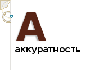 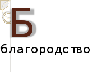 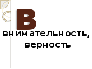 Фоном звучит музыка «Чему учат в школе»Вед.1:Вы нам дарите свою силу, 
Открываете даль и высь! 
Много слов сказать мы могли бы, 
Но в одно большое «спасибо»
Все они сегодня слились. Вед.2:Но сегодня мы поздравляем не только учителей, но и наших дорогих воспитателей.Воспитатель всё знает, всё может,Хоть ласки от жизни не ждёт.Детей на скаку остановит,В гремящую залу войдёт.Стихи сочиняет, рисует,Готовит, и вяжет, и шьёт,Играет на сцене, танцуетИ даже, представьте, поёт!Эта песня звучит для вас.(на мотив песни "Улыбка " из кинофильма "Карнавальная ночь")Если вам порою грустно и печально,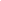 Если в вашей группе кто-нибудь шалит,Это не нарочно и не специально,Просто в нас энергия бурлит.Припев:Так давайте все волненияПозабудем в этот час.И хорошее настроениеНе покинет больше вас.Если на занятиях плохо отвечаем,Если забываем правила учить,Мы ведь по заслугам тоже получаем,Но умеем огорченье скрыть.Припев:Сюрприз 4Праздничная шуточная лотерея-гаданье (необходимо приготовить билеты и предсказания для каждого присутствующего педагога)Вед.1.:В среде учителей существует древнее поверье, что все предсказанья, сделанные в этот день, сбываются! Проверим?Вед.2:Проверим! И сейчас мы предлагаем вам праздничную лотерею с предсказанием вашей судьбы. Просим педагогов вытащить билетик! (ведущий обходит зал, подходя к каждому педагогу)(музыка фон)№1 – Пуговка - Вам в этом месяце подарят что-то красивое из одежды№2 - Колёсико - в этом месяце Вы выиграете машину, если купите лотерейный билет.№3 – Цветок - в этом месяце Вы станете ещё милее и красивее№4 – Конфета - Вас в этом месяце Вас ожидает сладкая-пресладкая жизнь№5 - 10 копеек – Вас ожидает прибавка в зарплате№6 - Лавровый лист - Вас ожидают большие успехи в работе№7 - Географическая карта - в этом месяце Вас ожидает путешествие№8 - Перчик - будьте внимательны, можете поссориться с подругой№9 - Пустышка - в этом году у Вас будет прибавление в семье№10 - Сердечко - Вас ожидает в этом месяце романтическое приключение№11- Колечко - в этом году Вы обязательно побываете на свадьбе№12 - Корона - мы поздравляем Вас, сегодня Вы - королева нашего праздника!№13 – Снег (на голову) – внезапная проверка№14 – Макаронные изделия – будьте осторожны, Вас ожидает много ложных обещаний№15 – Зонт - в вашей семье Вас ожидает только хорошая погода№16 – Ложка – ждите гостей№17 – Шуба – ждите холодной зимы№18 – Губы – Увы! Ваши надежды не оправдаются№19 – Лопата – в этом году Вы обязательно отыщете клад!Вед.1:На  уроке  учитель  с  нами,И  спокойней  тебе  и  мне:Знаний  много  полезных  самыхБудет  отдано  детворе.Вед.2:Без  учителя – знаем  точно –В  мире  этом  нам  не  прожить,И  поэтому  труд  ваш  важныйБудем  с  детства  мы  все  ценить.Для Вас исполняется сценка.Сценка.Звучит музыка Г.В. Свиридова "Время, вперед". Появляются кинооператор (где-нибудь в стороне) и репортер с микрофоном.Репортёр: Здравствуйте, дорогие друзья! Вас приветствует новостная телепрограмма «Время». Мы ведем свой репортаж из стен школы-интерната №5. Все понимают, что для каждого из нас значит школа, какое важное место занимает она в умах нашего правительства. Ощущается каждодневная забота президента, Думы, губернатора о школе и ее учениках…Репортёр: Мы беседуем с директором школы. (Пародийную роль директора с несколько карикатурной внешностью исполняют дети.)Познакомьтесь. Александр Петрович,.. В чем особенность вашей школы?Директор. М-м-м... Надо подумать.Репортёр: Подумайте. У вас есть любимые ученики?
Директор: (Пожимает плечами). Кто ж вам правду скажет!
Репортёр: А любимый класс?Директор: Ну-у-у-у-у, милые вы мои…Репортёр: Спасибо большое за интересное интервью. Пойдемте-ка по коридорам школы в классы. (Выбегает ученик с огромным портфелем). А вот и ученик! Вы только посмотрите, как ему тяжело, он сгибается под тяжестью учебников, тетрадей! Бедняжка! Мы немедленно пошлем запрос депутатам Думы о перегрузке детей.(Директор помогает ребенку поставить ранец на стол и начинает (чтобы только всем было видно) вытаскивать из него огромную бутылку «Фанты», журналы, большой пакет чипсов, плейер, диски, наушники...)
Директор: А где же книги, тетради?Ученик: А вот! (В руках маленькая записная книжка.)Директор: Молодец! Я вижу, что ты готов к занятиям.Репортёр: Как Вы видите, это школа радости и счастливого детства! А мы прощаемся с вами. До новых встреч в эфире!Вед.1: Спасибо ребятам за поздравление. А мы продолжаем.Вед.2: Шуточное стихотворение «Можно и нельзя» вам прочтёт …Чтец:Растолкуйте мне друзья:Почему мне все нельзя?Петь нельзя на физкультуре,Прыгать на литературе,Есть нельзя мне на труде,Спать нельзя совсем нигде.Мне на то сказала Лена:— Глупый ты, как из полена!Можно есть и можно петь,Прыгать, спать, в окно глядеть,И болтать с подружкой можно,Только очень осторожно,Незаметно, тихо-тихо…Я воскликнул: «Ты — трусиха!Я ж не глупый, смелый я!Потому мне все нельзя!»Елена ДюкВед.1:Давайте вспомним учителей – ветеранов нашей школы. Это стихотворение посвящается им.Чтец:Вы – Учитель с буквы очень большой,С молодой и прекрасной душой!Сколько долгих лет, сколько зимОтдаёте душу вы молодым?И поэтому душа много летОстаётся молодой –Вот секрет Вашей жизни.Пусть и дальше онаБудет счастья и здоровья полна!Вручаются букеты цветов учителям-ветеранам.ПесняЧтец:Каждый выбирает для себя
женщину, религию, дорогу.
Дьяволу служить или пророку —
каждый выбирает для себя.Каждый выбирает по себе
слово для любви и для молитвы.
Шпагу для дуэли, меч для битвы
каждый выбирает по себе.Каждый выбирает по себе.
Щит и латы. Посох и заплаты.
Мера окончательной расплаты.
Каждый выбирает по себе.Каждый выбирает для себя.
Выбираю тоже — как умею.
Ни к кому претензий не имею.
Каждый выбирает для себя.Юрий ЛевитанскийВед.2:Вот и Вы когда-то выбрали для себя дорогу. Эта дорога привела Вас в школу. Кто-то прошёл по этой дороге уже целую жизнь, а кто-то только вступил на неё. Мы подготовили для Вас слайд-шоу, которое назвали «Дорога жизни». Давайте вместе его посмотрим…Сюрприз 5Слайд-шоу для учителей об учителях.Приглашение на а сцену и поздравление учителей-«юбиляров» (по педагогическому стажу)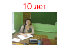 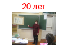 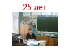 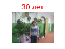 Вед.1:Мы  встречаем  сегодня  в  школеСветлый  праздник  учителей.Вы  примите,  дорогие,Поздравленья  от  всех  детей!Вед.2:За ласку, доброту, заботу,Хотим мы всех благодарить.Собрать бы все цветы на светеИ вам сегодня подарить!Сюрприз 6Вручаются подарки всем педагогам («Дети - цветы жизни» - поделка, сделанная своими руками)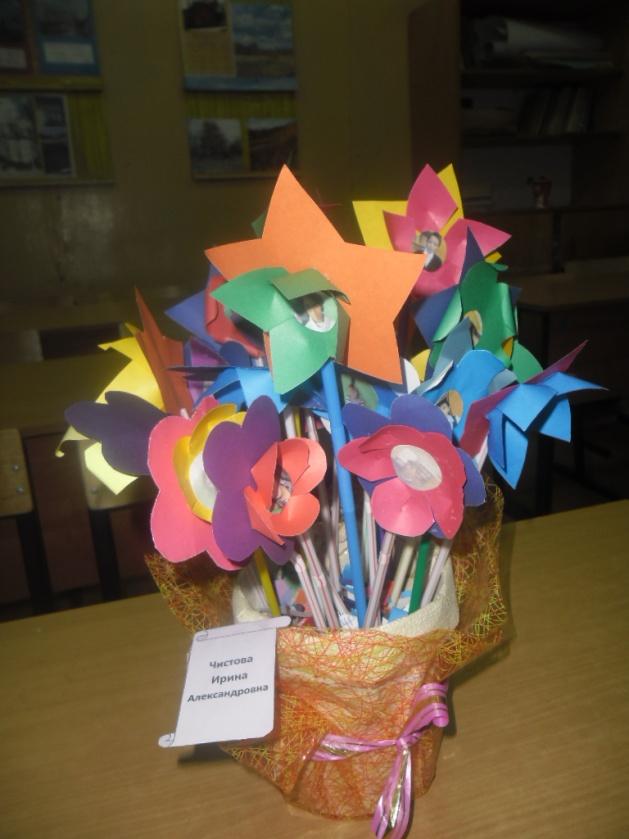 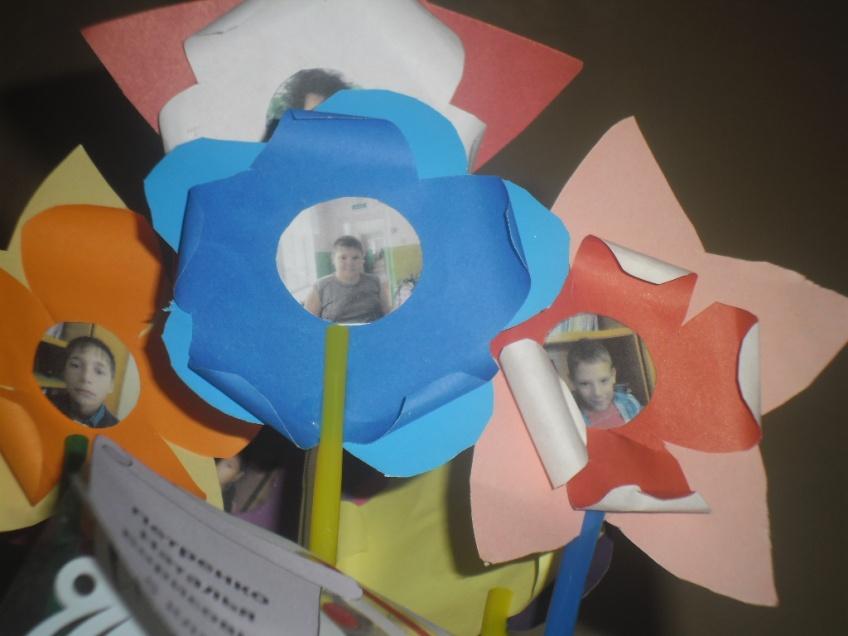 Вед.1:И в заключение нашего праздника для Вас поздравительный видеоролик.Сюрприз 7Поздравительный видеоролик